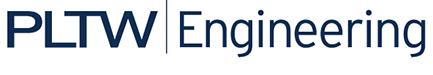 Activity 1.0 Professional InterviewIntroductionConduct a personal interview with a professional in the field of engineering, engineering technology, or another high-tech, high-demand field. Your interview documentation must follow the outline format described below, which consists of three major components: Professional BackgroundInterviewInterviewer ReflectionGather the interview information in your engineering notebook for review and reflection during the interview process. Your completed interview documentation must be in electronic form and submitted to your instructor for review at the end of Unit 1 Energy and Power. Important: Retain an electronic copy of your interview documentation for future use in completing your course-long engineering research project and presentation.  ProcedureDiscuss with your instructor who you would like to interview. Obtain instructor approval.Contact the person you will be interviewing and obtain consent. Professional BackgroundGather the information below.Interviewee name: Interviewee’s specific degree:Interviewee’s place of employment:Interviewee’s email address and/or phone:Professional InterviewAsk the interviewee the questions below and record exact responses in your engineering notebook. If you wish to ask additional questions, seek instructor approval. Please describe your engineering field. What is your current job title? Please describe your particular job and duties.What is your average work schedule? Starting with high school, please describe your educational background chronologically. If you had it to do over, related to your career or education, would you do anything differently?What advice would you give to me as someone interested in pursuing a career path similar to yours?  Personal ReflectionReflect on your completed interview and answer the following questions. You may also add additional reflections or thoughts. What surprised you the most about the interview?What was the most important piece of information that you learned from the interview?How has this interview influenced your feelings about your future career?